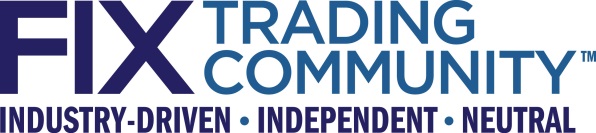 Bloomberg L.P. and Global Technical CommitteeESMA RTS 2 Segmentation Criteria and Extensions to Option Type and Swap Subtype October 19, 2017 Revision 0.3 Proposal Status:  Public CommentDISCLAIMERTHE INFORMATION CONTAINED HEREIN AND THE FINANCIAL INFORMATION EXCHANGE PROTOCOL (COLLECTIVELY, THE "FIX PROTOCOL") ARE PROVIDED "AS IS" AND NO PERSON OR ENTITY ASSOCIATED WITH THE FIX PROTOCOL MAKES ANY REPRESENTATION OR WARRANTY, EXPRESS OR IMPLIED, AS TO THE FIX PROTOCOL (OR THE RESULTS TO BE OBTAINED BY THE USE THEREOF) OR ANY OTHER MATTER AND EACH SUCH PERSON AND ENTITY SPECIFICALLY DISCLAIMS ANY WARRANTY OF ORIGINALITY, ACCURACY, COMPLETENESS, MERCHANTABILITY OR FITNESS FOR A PARTICULAR PURPOSE.  SUCH PERSONS AND ENTITIES DO NOT WARRANT THAT THE FIX PROTOCOL WILL CONFORM TO ANY DESCRIPTION THEREOF OR BE FREE OF ERRORS.  THE ENTIRE RISK OF ANY USE OF THE FIX PROTOCOL IS ASSUMED BY THE USER.NO PERSON OR ENTITY ASSOCIATED WITH THE FIX PROTOCOL SHALL HAVE ANY LIABILITY FOR DAMAGES OF ANY KIND ARISING IN ANY MANNER OUT OF OR IN CONNECTION WITH ANY USER'S USE OF (OR ANY INABILITY TO USE) THE FIX PROTOCOL, WHETHER DIRECT, INDIRECT, INCIDENTAL, SPECIAL OR  CONSEQUENTIAL (INCLUDING, WITHOUT LIMITATION, LOSS OF DATA, LOSS OF USE, CLAIMS OF THIRD PARTIES OR LOST PROFITS OR REVENUES OR OTHER ECONOMIC LOSS), WHETHER IN TORT (INCLUDING NEGLIGENCE AND STRICT LIABILITY), CONTRACT OR OTHERWISE, WHETHER OR NOT ANY SUCH PERSON OR ENTITY HAS BEEN ADVISED OF, OR OTHERWISE MIGHT HAVE ANTICIPATED THE POSSIBILITY OF, SUCH DAMAGES.DRAFT OR NOT RATIFIED PROPOSALS (REFER TO PROPOSAL STATUS AND/OR SUBMISSION STATUS ON COVER PAGE) ARE PROVIDED "AS IS" TO INTERESTED PARTIES FOR DISCUSSION ONLY.  PARTIES THAT CHOOSE TO IMPLEMENT THIS DRAFT PROPOSAL DO SO AT THEIR OWN RISK.  IT IS A DRAFT DOCUMENT AND MAY BE UPDATED, REPLACED, OR MADE OBSOLETE BY OTHER DOCUMENTS AT ANY TIME.  THE FPL GLOBAL TECHNICAL COMMITTEE WILL NOT ALLOW EARLY IMPLEMENTATION TO CONSTRAIN ITS ABILITY TO MAKE CHANGES TO THIS SPECIFICATION PRIOR TO FINAL RELEASE.  IT IS INAPPROPRIATE TO USE FPL WORKING DRAFTS AS REFERENCE MATERIAL OR TO CITE THEM AS OTHER THAN “WORKS IN PROGRESS”.  THE FPL GLOBAL TECHNICAL COMMITTEE WILL ISSUE, UPON COMPLETION OF REVIEW AND RATIFICATION, AN OFFICIAL STATUS ("APPROVED") OF/FOR THE PROPOSAL AND A RELEASE NUMBER.No proprietary or ownership interest of any kind is granted with respect to the FIX Protocol (or any rights therein).Copyright 2003-2017 FIX Protocol Limited, all rights reserved.Table of ContentsDocument History	61	Introduction	71.1	Summary of Proposed Changes	71.1.1	RTS 2 Annex III – Liquidity assessment, LIS and SSTI thresholds for non-equity financial instrument	71.1.2	Receiver versus Payer Swaption terminology	71.1.3	Notional Schedule identification	71.1.4	Return or Payout Trigger and Valuation Method	82	Business Requirements	82.1	RTS 2 Annex III – Liquidity assessment, LIS and SSTI thresholds for non-equity financial instrument	82.1.1	Bonds (all bond types except ETCs and ETNs) – Segmentation Criteria	82.1.2	Bonds (ETC and ETN type) – Segmentation Criteria	92.1.3	Structured Finance Products – Segmentation Criteria	92.1.4	Securitised Derivatives – Segmentation Criteria	92.1.5	Interest Rate Derivatives – Segmentation Criteria	92.1.6	Equity Derivatives – Segmentation Criteria	152.1.7	Commodity Derivatives – Segmentation Criteria	182.1.8	Foreign Exchange Derivatives – Segmentation Criteria	282.1.9	Credit Derivatives – Segmentation Criteria	302.1.10	C10 – Segmentation Criteria	312.1.11	Contracts for Differences – Segmentation Criteria	322.2	Receiver versus Payer Swaption terminology	332.3	Notional Schedule identification	342.4	Return or Payout Trigger and Valuation Method	343	Issues and Discussion Points	354	Proposed Message Flow	355	FIX Message Tables	356	FIX Component Blocks	356.1	Component Instrument	366.2	Component InstrumentLeg	376.3	Component UnderlyingInstrument	387	Category Changes	39Appendix A - Data Dictionary	40Appendix B - Glossary Entries	47Appendix C - Abbreviations	47Appendix D - Usage Examples	47Table of TablesTable 1:  CFI Return or Payout Trigger and Valuation Method	34Table 2:  Issues and Discussions	35Table of FiguresNo table of figures entries found.Document HistoryThe above document history section, including date, author, and comments, is required to track editing changes to the document.  List revisions in ascending order.  Please insert additional rows in the table as needed.Template version information:r2:  2010-11-13 Revised to support abbreviations, inlined component referencesr3:  2011-12-02 Revised to add additional usage clarificationr3.1:  2013-01-04 Revised Copyright year, changed template to Office 2013 .docx version, updated font to Calibri for cleaner look.  Added additional template usage clarification.R3.2 2016-05-23 – revised the copyright date, corrected document references and replaced the FIX logo with the most current graphic.r3.2 2017-05-18 - revised copyright dateIntroductionThis gap analysis seeks to fill in the gap to the FIX Protocol Application Layer standard to meet the requirements for ESMA RTS 2 Annex III Sections 2–11 Segmentation Criteria.  ESMA RTS 2 specifically addresses the data standards and formats for financial instrument transparency reference data.The following documents are references and input to this gap analysis:ESMA RTS documents reference via this link: http://ec.europa.eu/finance/securities/docs/isd/mifid/its-rts-overview-table_en.pdf Specifically RTS 2MiFID II:  Directive 2014/65/EU of the European Parliament and of the Council of 15 May 2014 on markets in financial instruments and amending Directive 2002/92/EC and Directive 2011/61/EU http://eur-lex.europa.eu/legal-content/EN/TXT/?qid=1472752877422&uri=CELEX:32014L0065MiFIR:  Regulation (EU) No 600/2014 of the European Parliament and of the Council of 15 May 2014 on markets in financial instruments and amending Regulation (EU) No 648/2012.  http://eur-lex.europa.eu/legal-content/EN/TXT/?uri=CELEX:32014R0600MiFID II: Commission Delegated Regulation (EU) 2017/565 of April 25, 2016 supplementing Directive 2014/65/EU of the European Parliament and of the Council as regards organizational requirements and operating conditions for investment firms and defined terms for the purposes of that Directive http://eur-lex.europa.eu/legal-content/EN/TXT/?qid=1507818996026&uri=CELEX:32017R0565.Summary of Proposed ChangesRTS 2 Annex III – Liquidity assessment, LIS and SSTI thresholds for non-equity financial instrumentRTS 2 Annex III Sections 2–11 present a series of tables that define the requirements for segmenting securities for liquidity assessment and LIS and SSTI thresholds for non-equity financial instruments. We propose to satisfy ESMA's requirements by adding new fields and enumerations and elaborations to existing fields in FIX based on row-by-row mapping of the tables. This proposal includes the tables in Sections 2.1.1 through 2.1.11 adding FIX mapping in the right-hand column.Receiver versus Payer Swaption terminologyIn RTS 23 Annex I Table 3 Row 30 reference is made to a "receiver" swaption versus a "payer" swaption. In other words, swaptions give the buyer of the option the right to enter into the swap as either the "receiver" or the "payer" and there is no consideration as to whether the option type is "put" or "call". We have learned that market terminology for Swaptions in the context of MiFID II apply "put", "call" and "chooser" in very specific ways and we propose to elaborate that terminology in the standard.Notional Schedule identificationThe updated CFI standard calls for specific values for IRS Notional Schedule and it too is identified as an input to the current ANNA DSB requirements. The attribute is identified by ESMA as a factor in determining whether an IRS falls under their trading obligation. We propose to introduce new values to the existing SwapSubClass(1575) to map directly to the CFI values.Return or Payout Trigger and Valuation MethodAnother detail of the updated CFI standard calls for Return or Payout Trigger values for swaps and forwards and Valuation Method or Trigger values for Options. While FIX currently supports these attributes indirectly through a number of fields - particularly the ComplexEventsGrp component - it seems appropriate to provide a more direct mapping to the CFI values. We propose to introduce new values to the existing OptPayoutType(1482) field for Options and to introduce a new field ReturnTrigger(tbd) for Swaps and Forwards.Business RequirementsRTS 2 Annex III – Liquidity assessment, LIS and SSTI thresholds for non-equity financial instrumentSections 2.1.1 – 2.1.11 below identify the data elements required for RTS 2 Annex III.  The first 2 columns are defined by ESMS while the last column is the proposed FIX mapping. The mapped element may be derived from the security master or may be required on trade submission. When noted the attribute may instead be assessed by the application.Bonds (all bond types except ETCs and ETNs) – Segmentation CriteriaRTS 2 Annex III Section 2 Table 2.2 identifies Segmentation Criteria for this group of securities as follows:Bonds (ETC and ETN type) – Segmentation CriteriaRTS 2 Annex III Section 2 Table 2.4 identifies Segmentation Criteria for this group of securities as follows:Structured Finance Products – Segmentation CriteriaRTS 2 Annex III Section 3 Table 3.1 identifies Segmentation Criteria for this group of securities as follows:Securitised Derivatives – Segmentation CriteriaRTS 2 Annex III Section 4 Table 4.1 identifies Segmentation Criteria for this group of securities as follows:Interest Rate Derivatives – Segmentation CriteriaRTS 2 Annex III Section 5 Table 5.1 identifies Segmentation Criteria for this group of securities as follows:Equity Derivatives – Segmentation CriteriaRTS 2 Annex III Section 6 Table 6.1 identifies Segmentation Criteria for this group of securities as follows:Commodity Derivatives – Segmentation CriteriaRTS 2 Annex III Section 7 Table 7.1 identifies Segmentation Criteria for this group of securities as follows:Foreign Exchange Derivatives – Segmentation CriteriaRTS 2 Annex III Section 8 Table 8.1 identifies Segmentation Criteria for this group of securities as follows:Credit Derivatives – Segmentation CriteriaRTS 2 Annex III Section 9 Table 9.1 identifies Segmentation Criteria for this group of securities as follows:C10 – Segmentation CriteriaRTS 2 Annex III Section 10 Table 10.1 identifies Segmentation Criteria for this group of securities as follows:Contracts for Differences – Segmentation CriteriaRTS 2 Annex III Section 11 Table 11.1 identifies Segmentation Criteria for this group of securities as follows:Receiver versus Payer Swaption terminologyIn RTS 23 Annex I Table 3 Row 30 reference is made to a "receiver" swaption versus a "payer" swaption. In addition Swaptions offer the buyer the choice to be "receiver" or "payer" on exercise or "chooser". The updated CFI standard encoding includes entries for "chooser" and it is identified as an input to the current ANNA DSB requirements.We propose the following:To add "Chooser" as an option type to the FIX standard.To elaborate the FIX standard terminology to account for Swaption terminology.Notional Schedule identificationThe updated CFI standard calls for specific values for IRS Notional Schedule and it too is identified as an input to the current ANNA DSB requirements. The attribute is identified by ESMA as a factor in determining whether an IRS falls under their trading obligation.We propose the following:To add values for "Custom", "Accreting" and "Custom" to SwapSubClass(1575) and to deprecate the existing value "Compounding" which does not apply to notional schedule.Return or Payout Trigger and Valuation MethodAnother detail of the updated CFI standard calls for Return or Payout Trigger values for swaps and forwards and Valuation Method or Trigger values for Options. We propose to introduce new values to the existing OptPayoutType(1482) for Options and to introduce a new field ReturnTrigger(tbd) for Swaps and Forwards in order to have one-to-one correspondence between FIX and CFI.The following table summarizes the CFI values supported for the five derivative classes:Table 1:  CFI Return or Payout Trigger and Valuation MethodWe propose the following:To add missing values to OptPayoutType(1482) to match CFI for Options.To add a new field ReturnTrigger(tbd) with all CFI values for Swaps and Forwards.Issues and Discussion PointsThe following table raises any issues and discussions, along with their resolution.Table 2:  Issues and DiscussionsProposed Message FlowThere are no changes to message flows.FIX Message Tables(no changes)FIX Component BlocksComponent InstrumentComponent InstrumentLegComponent UnderlyingInstrumentCategory Changes(no changes)Appendix A - Data DictionaryAppendix B - Glossary EntriesAppendix C - AbbreviationsAppendix D - Usage Examples(no changes)RevisionDateAuthorRevision Comments0.1October 19, 2017Brook Path Partners, Inc.• Initial version with complete mapping for RTS 2 Annex III tables.0.2October 19, 2017Brook Path Partners, Inc.• Added OptPayoutType(1482) and ReturnTritter(tbd) to the proposal0.3October 19, 2017Brook Path Partners, Inc.• Corrected header formatting and other minor style issues• Removed abbreviation entries for OptPayoutType(1482)• Added missing FIXML abbreviations for ReturnTrigger fields• In segmentation tables replaced "—" with "Not applicable" and replaced "Assessed by application" with new entries in <AttrbGrp>Bond TypeSegmentation CriteriaFIX MappingSovereign BondInstrument/ Product(460)=6 (Government)Issuance sizeInstrument/ TotalIssuedAmount(1947)Other Public BondInstrument/ Product(460)=1 (Agency) and 11 (Municipal)Issuance sizeInstrument/ TotalIssuedAmount(1947)Convertible BondInstrument/ Product(460)=3 (Corporate) SecurityType(167)=CBIssuance sizeInstrument/ TotalIssuedAmount(1947)Covered BondInstrument/ Product(460)=10 (Mortgage)Issuance sizeInstrument/ TotalIssuedAmount(1947)Corporate BondInstrument/ Product(460)=3 (Corporate) SecurityType(167)=values except CBIssuance sizeInstrument/ TotalIssuedAmount(1947)Other BondInstrument/ Product(460)=8 (Loan), 9 (Money Market), 13 (Financing)"A bond that does not belong to any of the above bond types is considered not to have a liquid market."Not applicableBond TypeSegmentation CriteriaFIX MappingExchange Traded Commodities (ETCs) Instrument/ Product(460)=2 (Commodity) SecurityType(167)=ETCIssuance sizeInstrument/ TotalIssuedAmount(1947)Exchange Traded Notes (ETNs) Instrument/ Product(460)=12 (Other) SecurityType(167)=ETNIssuance sizeInstrument/ TotalIssuedAmount(1947)Security TypeSegmentation CriteriaFIX MappingStructured Finance ProductsInstrument/ Product(460)=13 (Financing) SecurityType(167)=SFPAverage daily notional amountInstrumentExtension/AttrbGrp/ InstrAttribType(871)  <tbd> = Average daily notional amount InstrAttribValue(872)Structured Finance ProductsInstrument/ Product(460)=13 (Financing) SecurityType(167)=SFPAverage daily number of tradesInstrumentExtension/AttrbGrp/ InstrAttribType(871)  <tbd> = Average daily number of trades InstrAttribValue(872)Security TypeSegmentation CriteriaFIX MappingSecuritised DerivativesInstrument/ Product(460)=12 (Other) SecurityType(167)=SECDERIV"All securitized derivatives are considered to have a liquid market"Not applicableSub-Asset ClassSegmentation CriteriaFIX MappingBond futures/forwardsInstrument/ SecurityType(167)  FUT = Future  FWD = Forward AssetClass(1938)=1 (Interest rate) AssetSubClass(1939)=  1 (Single currency) AssetType(1940)=  BNDF = Bond FuturesIssue of UnderlyingUnderlyingInstrument/ UnderlyingIssuer(306)Bond futures/forwardsInstrument/ SecurityType(167)  FUT = Future  FWD = Forward AssetClass(1938)=1 (Interest rate) AssetSubClass(1939)=  1 (Single currency) AssetType(1940)=  BNDF = Bond FuturesTerm of the underlying deliverable bond Short Term: 1 yr - 4 yr Medium Term: 4 yr - 8 yr Long Term: 8 yr - 15 yr Ultra Long Term >15 yrDifference between trade date and underlying maturity date:UnderlyingInstrument/ UnderlyingMaturityDate(542)Bond futures/forwardsInstrument/ SecurityType(167)  FUT = Future  FWD = Forward AssetClass(1938)=1 (Interest rate) AssetSubClass(1939)=  1 (Single currency) AssetType(1940)=  BNDF = Bond FuturesTime to Maturity bucket of the future/forward 0 - 3 mo 3 mo - 6 mo 6 mo - 1 yr 1 yr - 2 yr 2 yr - 3 yr . . . (n-1) yr - n yrDifference between trade date and maturity date:Instrument/ MaturityDate(541)Bond optionsInstrument/ SecurityType(167)  OPT = Option AssetClass(1938)=1 (Interest rate) AssetSubClass(1939)=  1 (Single currency) AssetType(1940)=  BOND = BondUnderlying bond or underlying bond future or forward UnderlyingInstrument/ UnderlyingIssuer(306)Bond optionsInstrument/ SecurityType(167)  OPT = Option AssetClass(1938)=1 (Interest rate) AssetSubClass(1939)=  1 (Single currency) AssetType(1940)=  BOND = BondTime to maturity bucket of the option  0 - 3 mo 3 mo - 6 mo 6 mo - 1 yr 1 yr - 2 yr 2 yr - 3 yr . . . (n-1) yr - n yrDifference between trade date and maturity date:Instrument/ MaturityDate(541)Interest Rate futures and FRAInstrument/ SecurityType(167)  FUT = Future  FRA = Forward Rate Agreement AssetClass(1938)=1 (Interest rate) AssetSubClass(1939)=  1 (Single currency) AssetType(1940)=  IFUT = Interest rate Futures-FRAUnderlying interest rateInstrument/StreamGrp/
PaymentStream/
PaymentStreamFloatingRate/
 PaymentStreamRateIndex(40789)Interest Rate futures and FRAInstrument/ SecurityType(167)  FUT = Future  FRA = Forward Rate Agreement AssetClass(1938)=1 (Interest rate) AssetSubClass(1939)=  1 (Single currency) AssetType(1940)=  IFUT = Interest rate Futures-FRATerm of underlying interest rateInstrument/StreamGrp/PaymentStream/
PaymentStreamFloatingRate/
 PaymentStreamRateIndexCurvePeriod(40792) PaymentStreamRateIndexCurveUnit(40791)Interest Rate futures and FRAInstrument/ SecurityType(167)  FUT = Future  FRA = Forward Rate Agreement AssetClass(1938)=1 (Interest rate) AssetSubClass(1939)=  1 (Single currency) AssetType(1940)=  IFUT = Interest rate Futures-FRATime to maturity bucket of the future/forward 0 - 3 mo 3 mo - 6 mo 6 mo - 1 yr 1 yr - 2 yr 2 yr - 3 yr . . . (n-1) yr - n yrDifference between trade date and maturity date:Instrument/ MaturityDate(541)Interest Rate OptionsInstrument/ SecurityType(167)  OPT = Option AssetClass(1938)=1 (Interest rate) AssetSubClass(1939)=  1 (Single currency) AssetType(1940)=  INTR = Interest rateUnderlying interest rate or underlying interest rate future or FRAUnderlyingInstrument/UnderlyingStreamGrp/
UnderlyingPaymentStream/
UnderlyingPaymentStreamFloatingRate/
 UnderlyingPaymentStreamRateIndex(40620)Interest Rate OptionsInstrument/ SecurityType(167)  OPT = Option AssetClass(1938)=1 (Interest rate) AssetSubClass(1939)=  1 (Single currency) AssetType(1940)=  INTR = Interest rateTerm of underlying interest rate UnderlyingInstrument/UnderelyingStreamGrp/UnderlyingPaymentStream/
UnderlyingPaymentStreamFloatingRate/
 UnderlyingPaymentStreamRateIndexCurvePeriod(40623) UnderlyingPaymentStreamRateIndexCurveUnit(40622)Interest Rate OptionsInstrument/ SecurityType(167)  OPT = Option AssetClass(1938)=1 (Interest rate) AssetSubClass(1939)=  1 (Single currency) AssetType(1940)=  INTR = Interest rateTime to maturity bucket of the option  0 - 3 mo 3 mo - 6 mo 6 mo - 1 yr 1 yr - 2 yr 2 yr - 3 yr . . . (n-1) yr - n yrDifference between trade date and maturity date:Instrument/ MaturityDate(541)Swaptions Instrument/ SecurityType(167)  SWAPTION = Swap Option AssetClass(1938)=1 (Interest rate)Underlying swap type defined as follows: fixed-to-fixed single currency swap, futures/forwards on fixed-to-fixed single currency swap, fixed-to-float single currency swap, futures/forwards on fixed-to-float single currency swap, float-to-float single currency swap, futures/forwards on float-to-float single currency swap, inflation single currency swap, futures/forwards on inflation single currency swap, OIS single currency swap, futures/forwards on OIS single currency swap, fixed-to-fixed multi-currency swap, futures/forwards on fixed-to-fixed multi-currency swap, fixed-to-float multi-currency swap, futures/forwards on fixed-to-float multi-currency swap, float-to-float multi-currency swap, futures/forwards on float-to-float multi-currency swap, inflation multi-currency swap, futures/forwards on inflation multi-currency swap, OIS multi-currency swap, futures/forwards on OIS multi-currency swapInstrument/ AssetSubClass(1939) AssetType(1940)  see value pairs in the first column of rows belowSwaptions Instrument/ SecurityType(167)  SWAPTION = Swap Option AssetClass(1938)=1 (Interest rate)Notional currency defined as the currency in which the notional amount of the option is denominated Currency(15) … or …Instrument/ StrikeCurrency(947)Swaptions Instrument/ SecurityType(167)  SWAPTION = Swap Option AssetClass(1938)=1 (Interest rate)Inflation index if the underlying swap type is either an inflation single currency swap or inflation multi-currency swap UnderlyingInstrument/UnderlyingStreamGrp/
UnderlyingPaymentStream/
UnderlyingPaymentStreamFloatingRate/
 UnderlyingPaymentStreamRateIndex(40620)Swaptions Instrument/ SecurityType(167)  SWAPTION = Swap Option AssetClass(1938)=1 (Interest rate)Time to maturity bucket of the swap  0 - 1 mo 1 mo - 3 mo 3 mo - 6 mo 6 mo - 1 yr 1 yr - 2 yr 2 yr - 3 yr . . . (n-1) yr - n yrDifference between trade date and termination date:UnderlyingInstrument/UnderelyingStreamGrp/UnderlyingStreamTerminationDate/ UnderlyingStreamTerminationDateUnadjusted(40548)Swaptions Instrument/ SecurityType(167)  SWAPTION = Swap Option AssetClass(1938)=1 (Interest rate)Time to maturity bucket of the option  0 - 6 mo 6 mo - 1 yr 1 yr - 2 yr 2 yr - 3 yr . . . (n-1) yr - n yrDifference between trade date and maturity date:Instrument/ MaturityDate(541)Fixed-to-Float 'multi currency swaps' or ‘cross-currency swaps’ and futures/forwards on Fixed-to-Float 'multi currency swaps' or ‘cross-currency swaps’Instrument/ SecurityType(167)  IRS = Interest Rate Swap AssetClass(1938)=1 (Interest rate) AssetSubClass(1939)=  2 (Cross currency) AssetType(1940)=  XFMC = Fixed to Float Multi-CurrencyNotional currency pair defined as combination of the two currencies in which the two legs of the swap are denominatedInstrument/StreamGrp[1]/ StreamCurrency(40055)  … and …Instrument/StreamGrp[2]/ StreamCurrency(40055)Fixed-to-Float 'multi currency swaps' or ‘cross-currency swaps’ and futures/forwards on Fixed-to-Float 'multi currency swaps' or ‘cross-currency swaps’Instrument/ SecurityType(167)  IRS = Interest Rate Swap AssetClass(1938)=1 (Interest rate) AssetSubClass(1939)=  2 (Cross currency) AssetType(1940)=  XFMC = Fixed to Float Multi-CurrencyTime to maturity bucket of the swap 0 - 1 mo 1 mo - 3 mo 3 mo - 6 mo 6 mo - 1 yr 1 yr - 2 yr 2 yr - 3 yr . . . (n-1) yr - n yrDifference between trade date and termination date:Instrument/StreamGrp[1]/StreamTerminationDate/ StreamTerminationDateUnadjusted(40065)Float-to-Float 'multi currency swaps' or ‘cross-currency swaps’ and futures/forwards on Float-to-Float 'multi currency swaps' or ‘cross-currency swaps’Instrument/ SecurityType(167)  IRS = Interest Rate Swap AssetClass(1938)=1 (Interest rate) AssetSubClass(1939)=  2 (Cross currency) AssetType(1940)=  FFMC = Float to Float Multi-CurrencyNotional currency pair defined as combination of the two currencies in which the two legs of the swap are denominatedInstrument/StreamGrp[1]/ StreamCurrency(40055)  … and …Instrument/StreamGrp[2]/ StreamCurrency(40055)Float-to-Float 'multi currency swaps' or ‘cross-currency swaps’ and futures/forwards on Float-to-Float 'multi currency swaps' or ‘cross-currency swaps’Instrument/ SecurityType(167)  IRS = Interest Rate Swap AssetClass(1938)=1 (Interest rate) AssetSubClass(1939)=  2 (Cross currency) AssetType(1940)=  FFMC = Float to Float Multi-CurrencyTime to maturity bucket of the swap 0 - 1 mo 1 mo - 3 mo 3 mo - 6 mo 6 mo - 1 yr 1 yr - 2 yr 2 yr - 3 yr . . . (n-1) yr - n yrDifference between trade date and termination date:Instrument/StreamGrp[1]/StreamTerminationDate/ StreamTerminationDateUnadjusted(40065)Fixed-to-Fixed 'multi currency swaps' or ‘cross-currency swaps’ and futures/forwards on Fixed-to-Fixed 'multi currency swaps' or ‘cross-currency swaps'Instrument/ SecurityType(167)  IRS = Interest Rate Swap AssetClass(1938)=1 (Interest rate) AssetSubClass(1939)=  2 (Cross currency) AssetType(1940)=  XXMC = Fixed to Fixed Multi-CurrencyNotional currency pair defined as combination of the two currencies in which the two legs of the swap are denominatedInstrument/StreamGrp[1]/ StreamCurrency(40055)  … and …Instrument/StreamGrp[2]/ StreamCurrency(40055)Fixed-to-Fixed 'multi currency swaps' or ‘cross-currency swaps’ and futures/forwards on Fixed-to-Fixed 'multi currency swaps' or ‘cross-currency swaps'Instrument/ SecurityType(167)  IRS = Interest Rate Swap AssetClass(1938)=1 (Interest rate) AssetSubClass(1939)=  2 (Cross currency) AssetType(1940)=  XXMC = Fixed to Fixed Multi-CurrencyTime to maturity bucket of the swap 0 - 1 mo 1 mo - 3 mo 3 mo - 6 mo 6 mo - 1 yr 1 yr - 2 yr 2 yr - 3 yr . . . (n-1) yr - n yrDifference between trade date and termination date:Instrument/StreamGrp[1]/StreamTerminationDate/ StreamTerminationDateUnadjusted(40065)Overnight Index Swap (OIS) 'multi currency swaps' or ‘cross-currency swaps’ and futures/forwards on Overnight Index Swap (OIS) 'multi currency swaps' or ‘cross-currency swap'Instrument/ SecurityType(167)  IRS = Interest Rate Swap AssetClass(1938)=1 (Interest rate) AssetSubClass(1939)=  2 (Cross currency) AssetType(1940)=  OSMC = OIS Multi-Currency Notional currency pair defined as combination of the two currencies in which the two legs of the swap are denominatedInstrument/StreamGrp[1]/ StreamCurrency(40055)  … and …Instrument/StreamGrp[2]/ StreamCurrency(40055)Overnight Index Swap (OIS) 'multi currency swaps' or ‘cross-currency swaps’ and futures/forwards on Overnight Index Swap (OIS) 'multi currency swaps' or ‘cross-currency swap'Instrument/ SecurityType(167)  IRS = Interest Rate Swap AssetClass(1938)=1 (Interest rate) AssetSubClass(1939)=  2 (Cross currency) AssetType(1940)=  OSMC = OIS Multi-Currency Time to maturity bucket of the swap 0 - 1 mo 1 mo - 3 mo 3 mo - 6 mo 6 mo - 1 yr 1 yr - 2 yr 2 yr - 3 yr . . . (n-1) yr - n yrDifference between trade date and termination date:Instrument/StreamGrp[1]/StreamTerminationDate/ StreamTerminationDateUnadjusted(40065)Inflation 'multi currency swaps' or ‘cross-currency swaps’ and futures/forwards on Inflation 'multi currency swaps' or ‘cross-currency swaps’ Instrument/ SecurityType(167)  IRS = Interest Rate Swap AssetClass(1938)=1 (Interest rate) AssetSubClass(1939)=  2 (Cross currency) AssetType(1940)=  IFMC = Inflation Multi-Currency Notional currency pair defined as combination of the two currencies in which the two legs of the swap are denominatedInstrument/StreamGrp[1]/ StreamCurrency(40055)  … and …Instrument/StreamGrp[2]/ StreamCurrency(40055)Inflation 'multi currency swaps' or ‘cross-currency swaps’ and futures/forwards on Inflation 'multi currency swaps' or ‘cross-currency swaps’ Instrument/ SecurityType(167)  IRS = Interest Rate Swap AssetClass(1938)=1 (Interest rate) AssetSubClass(1939)=  2 (Cross currency) AssetType(1940)=  IFMC = Inflation Multi-Currency Time to maturity bucket of the swap 0 - 1 mo 1 mo - 3 mo 3 mo - 6 mo 6 mo - 1 yr 1 yr - 2 yr 2 yr - 3 yr . . . (n-1) yr - n yrDifference between trade date and termination date:Instrument/StreamGrp[1]/StreamTerminationDate/ StreamTerminationDateUnadjusted(40065)Fixed-to-Float 'single currency swaps' and futures/forwards on Fixed-to-Float 'single currency swaps'Instrument/ SecurityType(167)  IRS = Interest Rate Swap AssetClass(1938)=1 (Interest rate) AssetSubClass(1939)=  1 (Single currency) AssetType(1940)=  XFSC = Fixed to Float Single-CurrencyNotional currency in which the two legs of the swap are denominatedInstrument/StreamGrp[1]/ StreamCurrency(40055)Fixed-to-Float 'single currency swaps' and futures/forwards on Fixed-to-Float 'single currency swaps'Instrument/ SecurityType(167)  IRS = Interest Rate Swap AssetClass(1938)=1 (Interest rate) AssetSubClass(1939)=  1 (Single currency) AssetType(1940)=  XFSC = Fixed to Float Single-CurrencyTime to maturity bucket of the swap  0 - 1 mo 1 mo - 3 mo 3 mo - 6 mo 6 mo - 1 yr 1 yr - 2 yr 2 yr - 3 yr . . . (n-1) yr - n yrDifference between trade date and termination date:Instrument/StreamGrp[1]/StreamTerminationDate/ StreamTerminationDateUnadjusted(40065)Float-to-Float 'single currency swaps' and futures/forwards on Float-to-Float 'single currency swaps' Instrument/ SecurityType(167)  IRS = Interest Rate Swap AssetClass(1938)=1 (Interest rate) AssetSubClass(1939)=  1 (Single currency) AssetType(1940)=  FFSC = Float to Float Single-CurrencyNotional currency in which the two legs of the swap are denominatedInstrument/StreamGrp[1]/ StreamCurrency(40055)Float-to-Float 'single currency swaps' and futures/forwards on Float-to-Float 'single currency swaps' Instrument/ SecurityType(167)  IRS = Interest Rate Swap AssetClass(1938)=1 (Interest rate) AssetSubClass(1939)=  1 (Single currency) AssetType(1940)=  FFSC = Float to Float Single-CurrencyTime to maturity bucket of the swap  0 - 1 mo 1 mo - 3 mo 3 mo - 6 mo 6 mo - 1 yr 1 yr - 2 yr 2 yr - 3 yr . . . (n-1) yr - n yrDifference between trade date and termination date:Instrument/StreamGrp[1]/StreamTerminationDate/ StreamTerminationDateUnadjusted(40065)Fixed-to-Fixed 'single currency swaps' and futures/forwards on Fixed-to-Fixed 'single currency swaps'Instrument/ SecurityType(167)  IRS = Interest Rate Swap AssetClass(1938)=1 (Interest rate) AssetSubClass(1939)=  1 (Single currency) AssetType(1940)=  XXSC = Fixed to Fixed Single-CurrencyNotional currency in which the two legs of the swap are denominatedInstrument/StreamGrp[1]/ StreamCurrency(40055)Fixed-to-Fixed 'single currency swaps' and futures/forwards on Fixed-to-Fixed 'single currency swaps'Instrument/ SecurityType(167)  IRS = Interest Rate Swap AssetClass(1938)=1 (Interest rate) AssetSubClass(1939)=  1 (Single currency) AssetType(1940)=  XXSC = Fixed to Fixed Single-CurrencyTime to maturity bucket of the swap  0 - 1 mo 1 mo - 3 mo 3 mo - 6 mo 6 mo - 1 yr 1 yr - 2 yr 2 yr - 3 yr . . . (n-1) yr - n yrDifference between trade date and termination date:Instrument/StreamGrp[1]/StreamTerminationDate/ StreamTerminationDateUnadjusted(40065)Overnight Index Swap (OIS) 'single currency swaps' and futures/forwards on Overnight Index Swap (OIS) 'single currency swaps'Instrument/ SecurityType(167)  IRS = Interest Rate Swap AssetClass(1938)=1 (Interest rate) AssetSubClass(1939)=  1 (Single currency) AssetType(1940)=  OSSC = OIS Single-CurrencyNotional currency in which the two legs of the swap are denominatedInstrument/StreamGrp[1]/ StreamCurrency(40055)Overnight Index Swap (OIS) 'single currency swaps' and futures/forwards on Overnight Index Swap (OIS) 'single currency swaps'Instrument/ SecurityType(167)  IRS = Interest Rate Swap AssetClass(1938)=1 (Interest rate) AssetSubClass(1939)=  1 (Single currency) AssetType(1940)=  OSSC = OIS Single-CurrencyTime to maturity bucket of the swap  0 - 1 mo 1 mo - 3 mo 3 mo - 6 mo 6 mo - 1 yr 1 yr - 2 yr 2 yr - 3 yr . . . (n-1) yr - n yrDifference between trade date and termination date:Instrument/StreamGrp[1]/StreamTerminationDate/ StreamTerminationDateUnadjusted(40065)Inflation 'single currency swaps' and futures/forwards on Inflation 'single currency swaps'Instrument/ SecurityType(167)  IRS = Interest Rate Swap AssetClass(1938)=1 (Interest rate) AssetSubClass(1939)=  1 (Single currency) AssetType(1940)=  IFSC = Inflation Single-CurrencyNotional currency in which the two legs of the swap are denominatedInstrument/StreamGrp[1]/ StreamCurrency(40055)Inflation 'single currency swaps' and futures/forwards on Inflation 'single currency swaps'Instrument/ SecurityType(167)  IRS = Interest Rate Swap AssetClass(1938)=1 (Interest rate) AssetSubClass(1939)=  1 (Single currency) AssetType(1940)=  IFSC = Inflation Single-CurrencyTime to maturity bucket of the swap  0 - 1 mo 1 mo - 3 mo 3 mo - 6 mo 6 mo - 1 yr 1 yr - 2 yr 2 yr - 3 yr . . . (n-1) yr - n yrDifference between trade date and termination date:Instrument/StreamGrp[1]/StreamTerminationDate/ StreamTerminationDateUnadjusted(40065)Other Interest Rate DerivativesInstrument/ SecurityType(167)  IRS = Interest Rate Swap AssetClass(1938)=1 (Interest rate)  AssetSubClass(1939)=  1 (Single currency)  2 (Cross currency) AssetType(1940)=  OTHR = OtherNo Segmentation CriteriaNot applicableAsset ClassSegmentation CriteriaFIX MappingStock index optionsInstrument/ SecurityType(167)  OPT = Option AssetClass(1938)=4 (Equity) AssetSubClass(1939)=11 (Equity index)Underlying stock index UnderlyingInstrument/ UnderlyingSecurityID(309)=<entity> UnderlyingSecurityIDSource(305)=  <tbd> = Index NameStock index futures/ forwardsInstrument/ SecurityType(167)  FUT = Futures  EQFWD = Equity Forward AssetClass(1938)=4 (Equity) AssetSubClass(1939)=11 (Equity index)Underlying stock index Instrument/ SecurityID(48)=<entity> SecurityIDSource(22)=  <tbd> = Index NameStock optionsInstrument/ SecurityType(167)  OPT = Option AssetClass(1938)=4 (Equity) AssetSubClass(1939)=4 (Single name)Underlying share UnderlyingInstrument/ UnderlyingSecurityID(309)=<entity> UnderlyingSecurityIDSource(305)=  4 = ISINStock futures/ forwardsInstrument/ SecurityType(167)  FUT = Futures  EQFWD = Equity Forward AssetClass(1938)=4 (Equity) AssetSubClass(1939)=4 (Single name)Underlying share Instrument/ SecurityID(48)=<entity> SecurityIDSource(22)=  4 = ISINStock dividend optionsInstrument/ SecurityType(167)  OPT = Option AssetClass(1938)=4 (Equity) AssetSubClass(1939)=35 (Stock Dividend)Underlying share entitling to dividends UnderlyingInstrument/ UnderlyingSecurityID(309)=<entity> UnderlyingSecurityIDSource(305)=  4 = ISINStock dividend  futures/ forwardsInstrument/ SecurityType(167)  FUT = Futures  EQFWD = Equity Forward AssetClass(1938)=4 (Equity) AssetSubClass(1939)=35 (Stock Dividend)Underlying share entitling to dividends Instrument/ SecurityID(48)=<entity> SecurityIDSource(22)=  4 = ISINDividend index optionsInstrument/ SecurityType(167)  OPT = Option AssetClass(1938)=4 (Equity) AssetSubClass(1939)=34 (Dividend Index)Underlying dividend indexUnderlyingInstrument/ UnderlyingSecurityID(309)=<entity> UnderlyingSecurityIDSource(305)=  <tbd> = Index NameDividend index futures/ forwardsInstrument/ SecurityType(167)  FUT = Futures  EQFWD = Equity Forward AssetClass(1938)=4 (Equity) AssetSubClass(1939)=34 (Dividend Index)Underlying dividend indexInstrument/ SecurityID(48)=<entity> SecurityIDSource(22)=  <tbd> = Index NameVolatility index optionsInstrument/ SecurityType(167)  OPT = Option AssetClass(1938)=4 (Equity) AssetSubClass(1939)=37 (Volatility Index)Underlying volatility index UnderlyingInstrument/ UnderlyingSecurityID(309)=<entity> UnderlyingSecurityIDSource(305)=  <tbd> = Index NameVolatility index futures/ forwardsInstrument/ SecurityType(167)  FUT = Futures  EQFWD = Equity Forward AssetClass(1938)=4 (Equity) AssetSubClass(1939)=37 (Volatility Index)Underlying volatility index Instrument/ SecurityID(48)=<entity> SecurityIDSource(22)=  <tbd> = Index NameETF optionsInstrument/ SecurityType(167)  OPT = Option AssetClass(1938)=4 (Equity) AssetSubClass(1939)=36 (Exchange Traded Fund)Underlying ETFUnderlyingInstrument/ UnderlyingSecurityID(309)=<entity> UnderlyingSecurityIDSource(305)=  4 = ISINETF futures/ forwardsInstrument/ SecurityType(167)  FUT = Futures  EQFWD = Equity Forward AssetClass(1938)=4 (Equity) AssetSubClass(1939)=36 (Exchange Traded Fund)Underlying ETFSwapsInstrument/ SecurityType(167)CRLTNSWAP = Correlation SwapDVDNDSWAP = Dividend Swap RTRNSWAP = Return SwapTRS = Total Return SwapVARSWAP = Variance Swap AssetClass(1938)=4 (Equity)Underlying type: single name, index, basketInstrument/AssetSubClass(1939)=4 = Single name11 = Equity Index12 = Equity BasketSwapsInstrument/ SecurityType(167)CRLTNSWAP = Correlation SwapDVDNDSWAP = Dividend Swap RTRNSWAP = Return SwapTRS = Total Return SwapVARSWAP = Variance Swap AssetClass(1938)=4 (Equity)Underlying single name, index, basketUnderlyingInstrument/ UnderlyingSecurityID(309)=<entity> UnderlyingSecurityIDSource(305)=  4 = ISIN  <tbd> = Index NameAn equity basket can be defined using a basket name with an IDSource of <tbd> (Index Name) or using a series of UnderlyingInstrument instances each identifying a single equity in the basket.SwapsInstrument/ SecurityType(167)CRLTNSWAP = Correlation SwapDVDNDSWAP = Dividend Swap RTRNSWAP = Return SwapTRS = Total Return SwapVARSWAP = Variance Swap AssetClass(1938)=4 (Equity)Parameter: price return basic performance parameter, parameter return dividend, parameter return variance, parameter return volatilityInstrument/ AssetSubType(2735)  PRBP = Price Return Basic Performance  PRDV = Parameter Return Dividend  PRVA = Parameter Return Variance  PRVO = Parameter Return VolatilitySwapsInstrument/ SecurityType(167)CRLTNSWAP = Correlation SwapDVDNDSWAP = Dividend Swap RTRNSWAP = Return SwapTRS = Total Return SwapVARSWAP = Variance Swap AssetClass(1938)=4 (Equity)Time to maturity bucket of the swapIf 'price basic performance': 0 - 1 mo 1 mo - 3 mo 3 mo - 6 mo 6 mo - 1 yr 1 yr - 2 yr 2 yr - 3 yr . . . (n-1) yr - n yrIf 'return variance/volatility': 0 - 3 mo 3 mo - 6 mo 6 mo - 1 yr 1 yr - 2 yr 2 yr - 3 yr . . . (n-1) yr - n yrIf 'return dividend': 0 - 1 yr 1 yr - 2 yr 2 yr - 3 yr . . . (n-1) yr - n yrDifference between trade date and maturity date:Instrument/ MaturityDate(541)Portfolio SwapsInstrument/ SecurityType(167)PRTFLIOSWAP = Portfolio Swap AssetClass(1938)=4 (Equity)Underlying type: single name, index, basketInstrument/AssetSubClass(1939)=4 = Single name11 = Equity Index12 = Equity BasketPortfolio SwapsInstrument/ SecurityType(167)PRTFLIOSWAP = Portfolio Swap AssetClass(1938)=4 (Equity)Underlying single name, index, basketUnderlyingInstrument/ UnderlyingSecurityID(309)=<entity> UnderlyingSecurityIDSource(305)=  4 = ISIN  <tbd> = Index NameAn equity basket can be defined using a basket name with an IDSource of <tbd> (Index Name) or using a series of UnderlyingInstrument instances each identifying a single equity in the basket.Portfolio SwapsInstrument/ SecurityType(167)PRTFLIOSWAP = Portfolio Swap AssetClass(1938)=4 (Equity)Parameter: price return basic performance parameter, parameter return dividend, parameter return variance, parameter return volatilityInstrument/ AssetSubType(2735)  PRBP = Price Return Basic Performance  PRDV = Parameter Return Dividend  PRVA = Parameter Return Variance  PRVO = Parameter Return VolatilityPortfolio SwapsInstrument/ SecurityType(167)PRTFLIOSWAP = Portfolio Swap AssetClass(1938)=4 (Equity)Time to maturity bucket of the swap 0 - 1 mo 1 mo - 3 mo 3 mo - 6 mo 6 mo - 1 yr 1 yr - 2 yr 2 yr - 3 yr . . . (n-1) yr - n yrDifference between trade date and maturity date:Instrument/ MaturityDate(541)Other Equity DerivativesInstrument/ AssetClass(1938)=4 (Equity)No Segmentation CriteriaNot applicableAsset ClassSegmentation CriteriaFIX MappingMetal commodity futures/forwardsInstrument/ SecurityType(167)  FUT = Future  FWD = Forward AssetClass(1938)=5 (Commodity) AssetSubClass(1939)=13 (Metals)Metal type: precious metal, non-precious metalInstrument/ AssetType(1949)=  NPRM = Non Precious  PRME = PreciousMetal commodity futures/forwardsInstrument/ SecurityType(167)  FUT = Future  FWD = Forward AssetClass(1938)=5 (Commodity) AssetSubClass(1939)=13 (Metals)Underlying metal Instrument/ AssetSubType(2735)=  ALUM = Aluminum  ALUA = Aluminum Alloy  CBLT = Cobalt  COPR = Copper  IRON = Iron Ore  LEAD = Lead  MOLY = Molybdenum  NASC = NASACC  NICK = Nickel  STEL = Steel  TINN = Tin  ZINC = Zinc  GOLD = Gold  SLVR = Silver  PTNM = Platinum  PLDM = Palladium  OTHR = OtherMetal commodity futures/forwardsInstrument/ SecurityType(167)  FUT = Future  FWD = Forward AssetClass(1938)=5 (Commodity) AssetSubClass(1939)=13 (Metals)Notional currency defined as the currency in which the notional amount of the future/forward or option or swap is denominated Currency(15)Metal commodity futures/forwardsInstrument/ SecurityType(167)  FUT = Future  FWD = Forward AssetClass(1938)=5 (Commodity) AssetSubClass(1939)=13 (Metals)Time to maturity bucket of the future/forwardIf Precious metals: 0 - 3 mo 3 mo - 1 yr 1 yr - 2 yr 2 yr - 3 yr . . . (n-1) yr - n yrIf Non-precious metals: 0 - 1 yr 1 yr - 2 yr 2 yr - 3 yr . . . (n-1) yr - n yrDifference between trade date and maturity date:Instrument/ MaturityDate(541)Metal commodity optionsInstrument/ SecurityType(167)  OOF = Option on Future AssetClass(1938)=5 (Commodity) AssetSubClass(1939)=13 (Metals)Metal type: precious metal, non-precious metalInstrument/ AssetType(1949)=  NPRM = Non Precious  PRME = PreciousMetal commodity optionsInstrument/ SecurityType(167)  OOF = Option on Future AssetClass(1938)=5 (Commodity) AssetSubClass(1939)=13 (Metals)Underlying metal Instrument/ AssetSubType(2735)=  ALUM = Aluminum  ALUA = Aluminum Alloy  CBLT = Cobalt  COPR = Copper  IRON = Iron Ore  LEAD = Lead  MOLY = Molybdenum  NASC = NASACC  NICK = Nickel  STEL = Steel  TINN = Tin  ZINC = Zinc  GOLD = Gold  SLVR = Silver  PTNM = Platinum  PLDM = Palladium  OTHR = OtherMetal commodity optionsInstrument/ SecurityType(167)  OOF = Option on Future AssetClass(1938)=5 (Commodity) AssetSubClass(1939)=13 (Metals)Notional currency defined as the currency in which the notional amount of the future/forward or option or swap is denominatedCurrency(15)Metal commodity optionsInstrument/ SecurityType(167)  OOF = Option on Future AssetClass(1938)=5 (Commodity) AssetSubClass(1939)=13 (Metals)Time to maturity bucket of the option If Precious metals: 0 - 3 mo 3 mo - 1 yr 1 yr - 2 yr 2 yr - 3 yr . . . (n-1) yr - n yrIf Non-precious metals: 0 - 1 yr 1 yr - 2 yr 2 yr - 3 yr . . . (n-1) yr - n yrDifference between trade date and maturity date:Instrument/ MaturityDate(541)Metal commodity swapsInstrument/ SecurityType(167)  CMDTYSWAP = Commodity Swap AssetClass(1938)=5 (Commodity) AssetSubClass(1939)=13 (Metals)Metal type: precious metal, non-precious metalInstrument/ AssetType(1949)=  NPRM = Non Precious  PRME = PreciousMetal commodity swapsInstrument/ SecurityType(167)  CMDTYSWAP = Commodity Swap AssetClass(1938)=5 (Commodity) AssetSubClass(1939)=13 (Metals)Underlying metal Instrument/ AssetSubType(2735)=  ALUM = Aluminum  ALUA = Aluminum Alloy  CBLT = Cobalt  COPR = Copper  IRON = Iron Ore  LEAD = Lead  MOLY = Molybdenum  NASC = NASACC  NICK = Nickel  STEL = Steel  TINN = Tin  ZINC = Zinc  GOLD = Gold  SLVR = Silver  PTNM = Platinum  PLDM = Palladium  OTHR = OtherMetal commodity swapsInstrument/ SecurityType(167)  CMDTYSWAP = Commodity Swap AssetClass(1938)=5 (Commodity) AssetSubClass(1939)=13 (Metals)Notional currency defined as the currency in which the notional amount of the future/forward or option or swap is denominated Instrument/StreamGrp[1]/ StreamCurrency(40055)Metal commodity swapsInstrument/ SecurityType(167)  CMDTYSWAP = Commodity Swap AssetClass(1938)=5 (Commodity) AssetSubClass(1939)=13 (Metals)Settlement type defined as cash, physical or other Instrument/StreamGrp[1]/ StreamType(40050)  0 = Payment / cash settlement  1 = Physical deliveryMetal commodity swapsInstrument/ SecurityType(167)  CMDTYSWAP = Commodity Swap AssetClass(1938)=5 (Commodity) AssetSubClass(1939)=13 (Metals)Time to maturity bucket of the swap If Precious metals: 0 - 3 mo 3 mo - 1 yr 1 yr - 2 yr 2 yr - 3 yr . . . (n-1) yr - n yrIf Non-precious metals: 0 - 1 yr 1 yr - 2 yr 2 yr - 3 yr . . . (n-1) yr - n yrDifference between trade date and termination date:Instrument/StreamGrp[1]/StreamTerminationDate/ StreamTerminationDateUnadjusted(40065)Energy commodity futures/forwardsInstrument/ SecurityType(167)  FUT = Future  FWD = Forward AssetClass(1938)=5 (Commodity) AssetSubClass(1939)=15 (Energy)Energy type: oil, oil distillates, coal, oil light ends, natural gas, electricity, inter-energyInstrument/ AssetType(1949)=  ELEC = Electricity  NGAS = Natural Gas  OILP = Oil  COAL = Coal  INRG = Inter Energy  RNNG = Renewable energy  LGHT = Light ends  DIST = DistillatesEnergy commodity futures/forwardsInstrument/ SecurityType(167)  FUT = Future  FWD = Forward AssetClass(1938)=5 (Commodity) AssetSubClass(1939)=15 (Energy)Underlying energyInstrument/ AssetSubType(2735)=  BSLD = Base Load  FITR = Financial Transmission Rights  PKLD = Peak Load  OFFP = Off Peak  GASP = Gas Pool  LNGG = LNG  NCGG = NCG  NBPG = NBP  TTFG = TFF   BAKK = Bakken  BDSL = Biodiesel  BRNT = Brent  BRNX = Brent NX  CNDA = Canadian  COND = Condensate  DSEL = Diesel  DUBA = Dubai  ESPO = ESPO  ETHA = Ethanol  FUEL = Fuel  FOIL = Fuel Oil  GOIL = Gasoil  GSLN = Gasoline  HEAT = Heating Oil  JTFL = Jet Fuel  KERO = Kerosene  LLSO = Light Louisiana Sweet (LLS)  MARS = Mars  NAPH = NAPHTA  NGLO = NGL  TAPI = Tapis  URAL = Urals  WTIO = WTI   OTHR = OtherEnergy commodity futures/forwardsInstrument/ SecurityType(167)  FUT = Future  FWD = Forward AssetClass(1938)=5 (Commodity) AssetSubClass(1939)=15 (Energy)Notional currency defined as the currency in which the notional amount of the future/forward or option or swap is denominated Currency(15)Energy commodity futures/forwardsInstrument/ SecurityType(167)  FUT = Future  FWD = Forward AssetClass(1938)=5 (Commodity) AssetSubClass(1939)=15 (Energy)Load type defined as baseload, peakload, off-peak or others, applicable to energy type: electricityInstrument/ FlowScheduleType(1439)  <tbd> = All times  <tbd> = On peak  <tbd> = Off peak  <tbd> = Base  <tbd> = Block  <tbd> = OtherEnergy commodity futures/forwardsInstrument/ SecurityType(167)  FUT = Future  FWD = Forward AssetClass(1938)=5 (Commodity) AssetSubClass(1939)=15 (Energy)Delivery/ cash settlement location applicable to energy types: oil, oil distillates, oil light ends, electricity, inter-energyInstrument/ SettlMethod(1193)  C = Cash settlement required  P = Physical settlement required  E = Election at exerciseEnergy commodity futures/forwardsInstrument/ SecurityType(167)  FUT = Future  FWD = Forward AssetClass(1938)=5 (Commodity) AssetSubClass(1939)=15 (Energy)Time to maturity bucket of the future/forwardIf Oil, Oil Distillates, Oil Light ends: 0 - 4 mo 4 mo - 8 mo 8 mo - 1 yr 1 yr - 2 yr . . . (n-1) yr - n yrIf Coal: 0 - 6 mo 6 mo - 1 yr 1 yr - 2 yr . . . (n-1) yr - n yrIf Natural Gas, Electricity, Inter-energy: 0 - 1 mo 1 mo - 1 yr 1 yr - 2 yr . . . (n-1) yr - n yrDifference between trade date and maturity date:Instrument/ MaturityDate(541)Energy commodity optionsInstrument/ SecurityType(167)  OOF = Option on Futures AssetClass(1938)=5 (Commodity) AssetSubClass(1939)=15 (Energy)Energy type: oil, oil distillates, coal, oil light ends, natural gas, electricity, inter-energyInstrument/ AssetType(1949)=  ELEC = Electricity  NGAS = Natural Gas  OILP = Oil  COAL = Coal  INRG = Inter Energy  RNNG = Renewable energy  LGHT = Light ends  DIST = DistillatesEnergy commodity optionsInstrument/ SecurityType(167)  OOF = Option on Futures AssetClass(1938)=5 (Commodity) AssetSubClass(1939)=15 (Energy)Underlying energyInstrument/ AssetSubType(2735)=  BSLD = Base Load  FITR = Financial Transmission Rights  PKLD = Peak Load  OFFP = Off Peak  GASP = Gas Pool  LNGG = LNG  NCGG = NCG  NBPG = NBP  TTFG = TFF   BAKK = Bakken  BDSL = Biodiesel  BRNT = Brent  BRNX = Brent NX  CNDA = Canadian  COND = Condensate  DSEL = Diesel  DUBA = Dubai  ESPO = ESPO  ETHA = Ethanol  FUEL = Fuel  FOIL = Fuel Oil  GOIL = Gasoil  GSLN = Gasoline  HEAT = Heating Oil  JTFL = Jet Fuel  KERO = Kerosene  LLSO = Light Louisiana Sweet (LLS)  MARS = Mars  NAPH = NAPHTA  NGLO = NGL  TAPI = Tapis  URAL = Urals  WTIO = WTI   OTHR = OtherEnergy commodity optionsInstrument/ SecurityType(167)  OOF = Option on Futures AssetClass(1938)=5 (Commodity) AssetSubClass(1939)=15 (Energy)Notional currency defined as the currency in which the notional amount of the future/forward or option or swap is denominatedCurrency(15)Energy commodity optionsInstrument/ SecurityType(167)  OOF = Option on Futures AssetClass(1938)=5 (Commodity) AssetSubClass(1939)=15 (Energy)Load type defined as baseload, peakload, off-peak or others, applicable to energy type: electricityUnderlyingInstrument/ UnderlyingFlowScheduleType(1441)  <tbd> = All times  <tbd> = On peak  <tbd> = Off peak  <tbd> = Base  <tbd> = Block  <tbd> = OtherEnergy commodity optionsInstrument/ SecurityType(167)  OOF = Option on Futures AssetClass(1938)=5 (Commodity) AssetSubClass(1939)=15 (Energy)Delivery/ cash settlement location applicable to energy types: oil, oil distillates, oil light ends, electricity, inter-energyUnderlyingInstrument/ UnderlyingSettlMethod(039)  C = Cash settlement required  P = Physical settlement required  E = Election at exerciseEnergy commodity optionsInstrument/ SecurityType(167)  OOF = Option on Futures AssetClass(1938)=5 (Commodity) AssetSubClass(1939)=15 (Energy)Time to maturity bucket of the optionIf Oil, Oil Distillates, Oil Light ends: 0 - 4 mo 4 mo - 8 mo 8 mo - 1 yr 1 yr - 2 yr . . . (n-1) yr - n yrIf Coal: 0 - 6 mo 6 mo - 1 yr 1 yr - 2 yr . . . (n-1) yr - n yrIf Natural Gas, Electricity, Inter-energy: 0 - 1 mo 1 mo - 1 yr 1 yr - 2 yr . . . (n-1) yr - n yr Difference between trade date and maturity date:Instrument/ MaturityDate(541)Energy commodity swapsInstrument/ SecurityType(167)  CMDTYSWAP = Commodity Swap AssetClass(1938)=5 (Commodity) AssetSubClass(1939)=15 (Energy)Energy type: oil, oil distillates, coal, oil light ends, natural gas, electricity, inter-energyInstrument/ AssetType(1949)=  ELEC = Electricity  NGAS = Natural Gas  OILP = Oil  COAL = Coal  INRG = Inter Energy  RNNG = Renewable energy  LGHT = Light ends  DIST = DistillatesEnergy commodity swapsInstrument/ SecurityType(167)  CMDTYSWAP = Commodity Swap AssetClass(1938)=5 (Commodity) AssetSubClass(1939)=15 (Energy)Underlying energyInstrument/ AssetSubType(2735)=  BSLD = Base Load  FITR = Financial Transmission Rights  PKLD = Peak Load  OFFP = Off Peak  GASP = Gas Pool  LNGG = LNG  NCGG = NCG  NBPG = NBP  TTFG = TFF   BAKK = Bakken  BDSL = Biodiesel  BRNT = Brent  BRNX = Brent NX  CNDA = Canadian  COND = Condensate  DSEL = Diesel  DUBA = Dubai  ESPO = ESPO  ETHA = Ethanol  FUEL = Fuel  FOIL = Fuel Oil  GOIL = Gasoil  GSLN = Gasoline  HEAT = Heating Oil  JTFL = Jet Fuel  KERO = Kerosene  LLSO = Light Louisiana Sweet (LLS)  MARS = Mars  NAPH = NAPHTA  NGLO = NGL  TAPI = Tapis  URAL = Urals  WTIO = WTI   OTHR = OtherEnergy commodity swapsInstrument/ SecurityType(167)  CMDTYSWAP = Commodity Swap AssetClass(1938)=5 (Commodity) AssetSubClass(1939)=15 (Energy)Notional currency defined as the currency in which the notional amount of the future/forward or option or swap is denominated Instrument/StreamGrp[1]/ StreamCurrency(40055)Energy commodity swapsInstrument/ SecurityType(167)  CMDTYSWAP = Commodity Swap AssetClass(1938)=5 (Commodity) AssetSubClass(1939)=15 (Energy)Settlement type defined as cash, physical or other Instrument/StreamGrp[1]/ StreamType(40050)  0 = Payment / cash settlement  1 = Physical deliveryEnergy commodity swapsInstrument/ SecurityType(167)  CMDTYSWAP = Commodity Swap AssetClass(1938)=5 (Commodity) AssetSubClass(1939)=15 (Energy)Load type defined as baseload, peakload, off-peak or others, applicable to energy type: electricityInstrument/StreamGrp[1]/DeliveryScheduleGrp/ DeliveryScheduleSettlFlowType(41049)  0 = All times  1 = On peak  2 = Off peak  3 = Base  4 = Block  5 = OtherEnergy commodity swapsInstrument/ SecurityType(167)  CMDTYSWAP = Commodity Swap AssetClass(1938)=5 (Commodity) AssetSubClass(1939)=15 (Energy)Delivery/ cash settlement location applicable to energy types: oil, oil distillates, oil light ends, electricity, inter-energyInstrument/StreamGrp[1]/DeliveryStream/ DeliveryStreamDeliveryPoint(41062)Energy commodity swapsInstrument/ SecurityType(167)  CMDTYSWAP = Commodity Swap AssetClass(1938)=5 (Commodity) AssetSubClass(1939)=15 (Energy)Time to maturity bucket of the swap If Oil, Oil Distillates, Oil Light ends: 0 - 4 mo 4 mo - 8 mo 8 mo - 1 yr 1 yr - 2 yr . . . (n-1) yr - n yrIf Coal: 0 - 6 mo 6 mo - 1 yr 1 yr - 2 yr . . . (n-1) yr - n yrIf Natural Gas, Electricity, Inter-energy: 0 - 1 mo 1 mo - 1 yr 1 yr - 2 yr . . . (n-1) yr - n yrDifference between trade date and termination date:Instrument/StreamGrp[1]/StreamTerminationDate/ StreamTerminationDateUnadjusted(40065)Agricultural commodity futures/forwardsInstrument/ SecurityType(167)  FUT = Future  FWD = Forward AssetClass(1938)=5 (Commodity) AssetSubClass(1939)=17 (Agricultural)Underlying agricultural commodity Instrument/ AssetType(1949)=  GROS = Grains and Oil Seeds  SOFT = Softs  POTA = Potato  OOLI = Olive Oil  DIRY = Dairy  FRST = Forestry  SEAF = Seafood  LSTK = Live Stock  GRIN = Grain AssetSubType(2735)=  FWHT = Feed Wheat  SOYB = Soybeans  RPSD = Rapeseed  CORN = Maize  RICE = Rice  ROBU = Robusta Coffee  CCOA = Cocoa  BRWN = Raw Sugar  WHSG = White Sugar  LAMP = Lampante  MWHT = Milling Wheat  OTHR = OtherAgricultural commodity futures/forwardsInstrument/ SecurityType(167)  FUT = Future  FWD = Forward AssetClass(1938)=5 (Commodity) AssetSubClass(1939)=17 (Agricultural)Notional currency defined as the currency in which the notional amount of the future/forward or option or swap is denominated Currency(15)Agricultural commodity futures/forwardsInstrument/ SecurityType(167)  FUT = Future  FWD = Forward AssetClass(1938)=5 (Commodity) AssetSubClass(1939)=17 (Agricultural)Time to maturity bucket of the future/forward 0 - 3 mo 3 mo - 6 mo 6 mo - 1 yr 1 yr - 2 yr . . . (n-1) yr - n yrDifference between trade date and maturity date:Instrument/ MaturityDate(541)Agricultural commodity optionsInstrument/ SecurityType(167)  OOF = Option on Futures AssetClass(1938)=5 (Commodity) AssetSubClass(1939)=17 (Agricultural)Underlying agricultural commodity Instrument/ AssetType(1949)=  GROS = Grains and Oil Seeds  SOFT = Softs  POTA = Potato  OOLI = Olive Oil  DIRY = Dairy  FRST = Forestry  SEAF = Seafood  LSTK = Live Stock  GRIN = Grain AssetSubType(2735)=  FWHT = Feed Wheat  SOYB = Soybeans  RPSD = Rapeseed  CORN = Maize  RICE = Rice  ROBU = Robusta Coffee  CCOA = Cocoa  BRWN = Raw Sugar  WHSG = White Sugar  LAMP = Lampante  MWHT = Milling Wheat  OTHR = OtherAgricultural commodity optionsInstrument/ SecurityType(167)  OOF = Option on Futures AssetClass(1938)=5 (Commodity) AssetSubClass(1939)=17 (Agricultural)Notional currency defined as the currency in which the Notional amount of the future/forward or option or swap is denominated Currency(15)Agricultural commodity optionsInstrument/ SecurityType(167)  OOF = Option on Futures AssetClass(1938)=5 (Commodity) AssetSubClass(1939)=17 (Agricultural)Time to maturity bucket of the option  0 - 3 mo 3 mo - 6 mo 6 mo - 1 yr 1 yr - 2 yr . . . (n-1) yr - n yrDifference between trade date and maturity date:Instrument/ MaturityDate(541)Agricultural commodity swapsInstrument/ SecurityType(167)  CMDTYSWAP = Commodity Swap AssetClass(1938)=5 (Commodity) AssetSubClass(1939)=17 (Agricultural)Underlying agricultural commodity Instrument/ AssetType(1949)=  GROS = Grains and Oil Seeds  SOFT = Softs  POTA = Potato  OOLI = Olive Oil  DIRY = Dairy  FRST = Forestry  SEAF = Seafood  LSTK = Live Stock  GRIN = Grain AssetSubType(2735)=  FWHT = Feed Wheat  SOYB = Soybeans  RPSD = Rapeseed  CORN = Maize  RICE = Rice  ROBU = Robusta Coffee  CCOA = Cocoa  BRWN = Raw Sugar  WHSG = White Sugar  LAMP = Lampante  MWHT = Milling Wheat  OTHR = OtherAgricultural commodity swapsInstrument/ SecurityType(167)  CMDTYSWAP = Commodity Swap AssetClass(1938)=5 (Commodity) AssetSubClass(1939)=17 (Agricultural)Notional currency defined as the currency in which the notional amount of the future/forward or option or swap is denominated underlying agricultural commodity Instrument/StreamGrp[1]/ StreamCurrency(40055)Agricultural commodity swapsInstrument/ SecurityType(167)  CMDTYSWAP = Commodity Swap AssetClass(1938)=5 (Commodity) AssetSubClass(1939)=17 (Agricultural)Settlement type defined as cash, physical or otherInstrument/StreamGrp[1]/ StreamType(40050)  0 = Payment / cash settlement  1 = Physical deliveryAgricultural commodity swapsInstrument/ SecurityType(167)  CMDTYSWAP = Commodity Swap AssetClass(1938)=5 (Commodity) AssetSubClass(1939)=17 (Agricultural)Time to maturity bucket of the swap  0 - 3 mo 3 mo - 6 mo 6 mo - 1 yr 1 yr - 2 yr . . . (n-1) yr - n yrDifference between trade date and maturity date:Instrument/StreamGrp[1]/StreamTerminationDate/ StreamTerminationDateUnadjusted(40065)Other Interest Rate DerivativesInstrument/ AssetClass(1938)=5 (Commodity)No Segmentation CriteriaNot applicableAsset ClassSegmentation CriteriaFIX MappingNon-deliverable ForwardInstrument/ SecurityType(167)  FXNDF = FX Non-deliverable forward AssetClass(1938)=2 (Currency)Underlying currency pair defined as combination of the two currencies underlying the derivative contract Instrument/ Symbol(55)=<currency pair>Non-deliverable ForwardInstrument/ SecurityType(167)  FXNDF = FX Non-deliverable forward AssetClass(1938)=2 (Currency)Time to maturity bucket of the future/forward 0 - 1 wk 1 wk - 3 mo 3 mo - 1 yr 1 yr - 2 yr . . . (n-1) yr - n yrDifference between trade date and settlement date:SettlDate(64)=<date>Deliverable ForwardInstrument/ SecurityType(167)  FXFWD = FX Forward AssetClass(1938)=2 (Currency)Underlying currency pair defined as combination of the two currencies underlying the derivative contract Instrument/ Symbol(55)=<currency pair>Deliverable ForwardInstrument/ SecurityType(167)  FXFWD = FX Forward AssetClass(1938)=2 (Currency)Time to maturity bucket of the future/forward 0 - 1 wk 1 wk - 3 mo 3 mo - 1 yr 1 yr - 2 yr 2 yr - 3 yr . . . (n-1) yr - n yrDifference between trade date and settlement date:SettlDate(64)=<date>Non-Deliverable FX OptionsInstrument/ SecurityType(167)  OPT = Option AssetClass(1938)=2 (Currency)UnderlyingInstrument/ UnderlyingSecurityType(310)  FXNDF = FX Non-deliverable forwardUnderlying currency pair defined as combination of the two currencies underlying the derivative contract Instrument/ Symbol(55)=<currency pair>Non-Deliverable FX OptionsInstrument/ SecurityType(167)  OPT = Option AssetClass(1938)=2 (Currency)UnderlyingInstrument/ UnderlyingSecurityType(310)  FXNDF = FX Non-deliverable forwardTime to maturity bucket of the option 0 - 1 wk 1 wk - 3 mo 3 mo - 1 yr 1 yr - 2 yr 2 yr - 3 yr . . . (n-1) yr - n yrDifference between trade date and settlement date:SettlDate(64)=<date>Deliverable FX OptionsInstrument/ SecurityType(167)  OPT = Option AssetClass(1938)=2 (Currency)UnderlyingInstrument/ UnderlyingSecurityType(310)  FXFWD = FX forwardUnderlying currency pair defined as combination of the two currencies underlying the derivative contract Instrument/ Symbol(55)=<currency pair>Deliverable FX OptionsInstrument/ SecurityType(167)  OPT = Option AssetClass(1938)=2 (Currency)UnderlyingInstrument/ UnderlyingSecurityType(310)  FXFWD = FX forwardTime to maturity bucket of the option 0 - 1 wk 1 wk - 3 mo 3 mo - 1 yr 1 yr - 2 yr 2 yr - 3 yr . . . (n-1) yr - n yrDifference between trade date and settlement date:SettlDate(64)=<date>Non-Deliverable FX Swapsspot or near forward transaction:Instrument/ SecurityType(167)  FXNDF = FX Non-deliverable forward AssetClass(1938)=2 (Currency)SettlDate(64)=<near date>StrategyLinkID(1851)=<swap parent>far forward transaction:Instrument/ SecurityType(167)  FXNDF = FX Non-deliverable forward AssetClass(1938)=2 (Currency)SettlDate(64)=<far date>StrategyLinkID(1851)=<swap parent>Underlying currency pair defined as combination of the two currencies underlying the derivative contract FX Swaps are submitted to RHUB as two separate trades linked through StrategyLinkID(1851).Instrument/ Symbol(55)=<currency pair>Non-Deliverable FX Swapsspot or near forward transaction:Instrument/ SecurityType(167)  FXNDF = FX Non-deliverable forward AssetClass(1938)=2 (Currency)SettlDate(64)=<near date>StrategyLinkID(1851)=<swap parent>far forward transaction:Instrument/ SecurityType(167)  FXNDF = FX Non-deliverable forward AssetClass(1938)=2 (Currency)SettlDate(64)=<far date>StrategyLinkID(1851)=<swap parent>Time to maturity bucket of the swap  0 - 1 wk 1 wk - 3 mo 3 mo - 1 yr 1 yr - 2 yr . . . (n-1) yr - n yrFX Swaps are submitted to RHUB as two separate trades linked through StrategyLinkID(1851). Each leg of the swap has a different maturity.Difference between trade date and settlement date:SettlDate(64)=<date>Deliverable FX Swaps spot or near forward transaction:Instrument/ SecurityType(167)  FXSPOT = FX Spot  FXFWD = FX Forward AssetClass(1938)=2 (Currency)SettlDate(64)=<near date>StrategyLinkID(1851)=<swap parent>far forward transaction:Instrument/ SecurityType(167)  FXFWD = FX Forward AssetClass(1938)=2 (Currency)SettlDate(64)=<far date>StrategyLinkID(1851)=<swap parent>Underlying currency pair defined as combination of the two currencies underlying the derivative contract FX Swaps are submitted to RHUB as two separate trades linked through StrategyLinkID(1851).Instrument/ Symbol(55)=<currency pair>Deliverable FX Swaps spot or near forward transaction:Instrument/ SecurityType(167)  FXSPOT = FX Spot  FXFWD = FX Forward AssetClass(1938)=2 (Currency)SettlDate(64)=<near date>StrategyLinkID(1851)=<swap parent>far forward transaction:Instrument/ SecurityType(167)  FXFWD = FX Forward AssetClass(1938)=2 (Currency)SettlDate(64)=<far date>StrategyLinkID(1851)=<swap parent>Time to maturity bucket of the swap  0 - 1 wk 1 wk - 3 mo 3 mo - 1 yr 1 yr - 2 yr . . . (n-1) yr - n yrFX Swaps are submitted to RHUB as two separate trades linked through StrategyLinkID(1851). Each leg of the swap has a different maturity.Difference between trade date and settlement date:SettlDate(64)=<date>FX FuturesInstrument/ SecurityType(167)  FUT = Futures AssetClass(1938)=2 (Currency)Underlying currency pair defined as combination of the two currencies underlying the derivative contract Instrument/ Symbol(55)=<currency pair>FX FuturesInstrument/ SecurityType(167)  FUT = Futures AssetClass(1938)=2 (Currency)Time to maturity bucket of the future/forward 0 - 1 wk 1 wk - 3 mo 3 mo - 1 yr 1 yr - 2 yr . . . (n-1) yr - n yrDifference between trade date and settlement date:SettlDate(64)=<date>Other FX DerivativesInstrument/ AssetClass(1938)=2 (Currency)No Segmentation CriteriaNot applicableAsset ClassSegmentation CriteriaFIX MappingIndex credit default swap (CDS)Instrument/ SecurityType(167)  CDS = Credit Default Swap AssetClass(1938)=3 (Credit) AssetSubClass(1939)=5 (Credit index)Underlying Index UnderlyingInstrument/ UnderlyingSecurityID(309)=<index> UnderlyingSecurityIDSource(305)=<tbd> (Index Name) UnderlyingIndexCurveUnit(2753) UnderlyingIndexCurvePeriod(2752)Index credit default swap (CDS)Instrument/ SecurityType(167)  CDS = Credit Default Swap AssetClass(1938)=3 (Credit) AssetSubClass(1939)=5 (Credit index)Notional currency defined as the currency in which the notional amount of the derivative is denominatedCurrency(15)Index credit default swap (CDS)Instrument/ SecurityType(167)  CDS = Credit Default Swap AssetClass(1938)=3 (Credit) AssetSubClass(1939)=5 (Credit index)Time to maturity bucket of the swap 0 - 1 yr 1 yr - 2 yr 2 yr - 3 yr . . . (n-1) yr - n yrDifference between trade date and maturity date:Instrument/ MaturityDate(541)Single name credit default swap (CDS) Instrument/ SecurityType(167)  CDS = Credit Default Swap AssetClass(1938)=3 (Credit) AssetSubClass(1939)=4 (Single name)Underlying reference entityUnderlyingInstrument/ UnderlyingSecurityID(309)=<entity> UnderlyingSecurityIDSource(305)=  7 = ISO Country Code  T = Legal entity identifierSingle name credit default swap (CDS) Instrument/ SecurityType(167)  CDS = Credit Default Swap AssetClass(1938)=3 (Credit) AssetSubClass(1939)=4 (Single name)Underlying reference entity typeInstrument/ AssetType(1940)  CORP = Corporate  MUNI = Municipal
  SVGN = Sovereign  CVDB  = Covered Bond (ABS)Single name credit default swap (CDS) Instrument/ SecurityType(167)  CDS = Credit Default Swap AssetClass(1938)=3 (Credit) AssetSubClass(1939)=4 (Single name)Notional currency defined as the currency in which the notional amount of the derivative is denominatedCurrency(15)Single name credit default swap (CDS) Instrument/ SecurityType(167)  CDS = Credit Default Swap AssetClass(1938)=3 (Credit) AssetSubClass(1939)=4 (Single name)Time to maturity bucket of the swap 0 - 1 yr 1 yr - 2 yr 2 yr - 3 yr . . . (n-1) yr - n yrDifference between trade date and maturity date:Instrument/ MaturityDate(541)CDS index optionsInstrument/ SecurityType(167)  OPT = Option AssetClass(1938)=3 (Credit) AssetSubClass(1939)=5 (Credit index)CDS index sub-class as specified for the sub-asset class of index credit default swap (CDS)Instrument/ AssetType(1940)  CDXN (CDX)
  CDXS (CDX Structured)
  ITXN (iTraxx)
  ITXS (iTraxx Structured)CDS index optionsInstrument/ SecurityType(167)  OPT = Option AssetClass(1938)=3 (Credit) AssetSubClass(1939)=5 (Credit index)Time to maturity bucket of the option 0 - 6 mo 6 mo - 1 yr 1 yr - 2 yr . . . (n-1) yr - n yrDifference between trade date and maturity date:Instrument/ MaturityDate(541)Single name CDS optionsInstrument/ SecurityType(167)  OPT = Option AssetClass(1938)=3 (Credit) AssetSubClass(1939)=4 (Single name)Single name CDS sub-class as specified for the sub-asset class of single name CDSInstrument/ AssetType(1940)  CORP (Corporate)  MUNI (Municipal)
  SVGN (Sovereign)  CVDB (Covered Bond (ABS)Single name CDS optionsInstrument/ SecurityType(167)  OPT = Option AssetClass(1938)=3 (Credit) AssetSubClass(1939)=4 (Single name)Time to maturity bucket of the option 0 - 6 mo 6 mo - 1 yr 1 yr - 2 yr . . . (n-1) yr - n yrDifference between trade date and maturity date:Instrument/ MaturityDate(541)Other credit derivativesInstrument/ AssetClass(1938)=3 (Credit)No Segmentation CriteriaNot applicableAsset ClassSegmentation CriteriaFIX MappingFreight derivativesInstrument/ AssetClass(1938)=5 (Commodity) AssetSubClass(1939)=19 (Freight)Contract type: Forward Freight Agreements (FFAs) or optionsInstrument/ SecurityType(167)=  FWDFRTAGMT = Forward Freight Agreement   OOF = Option on FuturesFreight derivativesInstrument/ AssetClass(1938)=5 (Commodity) AssetSubClass(1939)=19 (Freight)Freight type: wet freight, dry freightInstrument/AssetType(1940)=DRYF = DRYWETF = WetFreight derivativesInstrument/ AssetClass(1938)=5 (Commodity) AssetSubClass(1939)=19 (Freight)Freight sub-type: dry bulk carriers, tanker, containershipInstrument/AssetSubType(2735)=DBCR = Dry Bulk CarrierTNKR = TankerCSHP = Container ShipFreight derivativesInstrument/ AssetClass(1938)=5 (Commodity) AssetSubClass(1939)=19 (Freight)Specification of the size related to the freight sub-typeIf a swap:Instrument/StreamGrp/ StreamTotalNotional(41310)=<qty> StreamTotalNotionalUnitOfMeasure(41311)=<uom>Otherwise:Instrument/ UnitOfMeasure(996)=<uom> UnitOfMeasureQty(1147)=<qty of 1 unit> ContractMultiplier(231)=<size of 1 contract>QtyTyp(854)=1 (Contracts)LastQty(32)=<number of contracts>Total size = LastQty*ContractMultiplier*UOMQtyFreight derivativesInstrument/ AssetClass(1938)=5 (Commodity) AssetSubClass(1939)=19 (Freight)Specific route or time charter averageIf a swap:Instrument/StreamGrp/DeliveryStream/ DeliveryStreamRouteOrCharter(2757) Otherwise:Instrument/ DeliveryRouteOrCharter(tbd)Freight derivativesInstrument/ AssetClass(1938)=5 (Commodity) AssetSubClass(1939)=19 (Freight)Time maturity bucket of the derivative  0 - 1 mo 1 mo -3 mo 3 mo -6 mo 3 mo -9 mo 9 mo - 1 yr 1 yr - 2 yr . . . (n-1) yr - n yrDifference between trade date and maturity date:If a swap:Instrument/StreamGrp[1]/StreamTerminationDate/ StreamTerminationDateUnadjusted(40065)Otherwise:Instrument/ MaturityDate(541)Other C10 derivativesInstrument/ AssetClass(1938)=5 (Commodity) AssetSubClass(1939)=47 (Other C10)No Segmentation CriteriaNot applicableAsset ClassSegmentation CriteriaFIX MappingCurrency CFDsInstrument/ SecurityType(167)  CFD = Contract for Differences AssetClass(1938)=2 (Currency)Underlying currency pair of the CFD/spread betting contractUnderlyingInstrument/ UnderlyingSymbol(311)=<currency pair>Commodity CFDsInstrument/ SecurityType(167)  CFD = Contract for Differences AssetClass(1938)=5 (Commodity)Underlying commodity of the CFD/spread betting contractInstrument/ AssetClass(1938)=5 (Commodity) AssetSubClass(1939)  AssetType(1940)   AssetSubType(2735)See full taxonomy hierarchy in Section Error! Reference source not found., Error! Reference source not found.Equity CFDsInstrument/ SecurityType(167)  CFD = Contract for Differences AssetClass(1938)=4 (Equity)UnderlyingInstrument/ UnderlyingSecurityType(310)  CS = Common Stock  PS = Preferred StockUnderlying equity security of the CFD/spread betting contractUnderlyingInstrument/UnderlyingSecurityID(309)=<identifier>UnderlyingSecurityIDSource(305)=4 (ISIN)Bond CFDsInstrument/ SecurityType(167)  CFD = Contract for Differences AssetClass(1938)=8 (Debt)Underlying bond or bond future of the CFD/spread betting contractUnderlyingInstrument/UnderlyingSecurityID(309)=<identifier>UnderlyingSecurityIDSource(305)=4 (ISIN)CFDs on an equity futures/forwardInstrument/ SecurityType(167)  CFD = Contract for Differences AssetClass(1938)=4 (Equity)UnderlyingInstrument/ UnderlyingSecurityType(310)  FUT = Futures  FWD = ForwardUnderlying future/forward on an equity of the CFD/spread betting contractUnderlyingInstrument/UnderlyingSecurityID(309)=<identifier>UnderlyingSecurityIDSource(305)=4 (ISIN)CFDs on an equity optionInstrument/ SecurityType(167)  CFD = Contract for Differences AssetClass(1938)=4 (Equity)UnderlyingInstrument/ UnderlyingSecurityType(310)  OPT = OptionUnderlying option on an equity of the CFD/spread betting contractUnderlyingInstrument/UnderlyingSecurityID(309)=<identifier>UnderlyingSecurityIDSource(305)=4 (ISIN)Other CFDsInstrument/ SecurityType(167)  CFD = Contract for DifferencesNo Segmentation CriteriaNot applicableOption TypeOption: CFI[4]
 A - European-Call
 B - American-Call
 C - Bermudan-Call
 D - European-Put
 E- American-Put
 F - Bermudan-Put
 G - European-Chooser
 H- American-Chooser
 I - Bermudan-ChooserNotional ScheduleSwap: CFI[4]
 C - Constant
 I - Accreting
 D - Amortizing
 Y - CustomAttributeRatesCreditFXEquityCommoditiesReturn or Payout TriggerCIF[5] S - Spread-bet
 F = Forward price of underlying instrumentCFI[4] Swaps: C - Credit Default
 T - Total return
 M - OthersCFI[5] Forwards:
 C - Contract for difference
 S - Spread-bet
 F - Forward price of underlyingCFI[5] Forwards: C - Contract for difference
 S - Spread-bet
 F - Forward price of underlying instrumentCFI[4] Forwards: C - Contract for difference
 S - Spread-bet
 F - Forward price of underlying instrument
 P - PriceCFI[5] Swaps:
 D - Dividend
 V - Variance
 L - Volatility
 T - Total Return
 C - Contract for difference
 M - OtherCFI[4] Swaps: C - Contract for difference
 T - Total ReturnCFI[5] Forwards: C - Contract for difference
 F - Forward price of underlying instrumentValuation Method or TriggerCFI[5] Options: V - Vanilla
 A - Asian
 D - Digital (Binary)
 B - Barrier
 G - Digital Barrier
 L - Lookback
 P - Other Path Dependent
 M - OtherCFI[5] Options: V - Vanilla
 A - Asian
 D - Digital (Binary)
 B - Barrier
 G - Digital Barrier
 L - Lookback
 P - Other Path Dependent
 M - OtherCFI[5] Options: V - Vanilla
 A - Asian
 D - Digital (Binary)
 B - Barrier
 G - Digital Barrier
 L - Lookback
 P - Other Path Dependent
 M - OtherCFI[5] Options: V - Vanilla
 A - Asian
 D - Digital (Binary)
 B - Barrier
 G - Digital Barrier
 L - Lookback
 P - Other Path Dependent
 M - OtherCFI[5] Options: V - Vanilla
 A - Asian
 D - Digital (Binary)
 B - Barrier
 G - Digital Barrier
 L - Lookback
 P - Other Path Dependent
 M - Other#IssueDateStatusDiscussion1FlowScheduleType9/30/2017DeliveryScheduleSettlFlowType(41049) enumerations might be merged with the existing FlowScheduleType(1439) to achieve ESMA's enumerations in section 2.1.7. The difficulty is that they overlap.2Return or Payout Triger and Valuation Method10/19/2017Review proposed solution with CFTC.To be completed at the time of the proposal – all information provided will be included in the repositoryTo be completed at the time of the proposal – all information provided will be included in the repositoryTo be completed at the time of the proposal – all information provided will be included in the repositoryComponent NameComponent NameInstrumentComponent Abbreviated Name (for FIXML)Component Abbreviated Name (for FIXML)InstrmtComponent TypeComponent Type___ Block Repeating   _X__ BlockCategoryCategory(no change)ActionAction__New		_X_ChangeComponent SynopsisRequired, short, one or two paragraph description of the component.(no change)(no change)Component ElaborationOptional longer description of the component usage.(no change)(no change)To be finalized by FPL Technical OfficeTo be finalized by FPL Technical OfficeTo be finalized by FPL Technical OfficeRepository Component IDRepository Component ID1003Component FIXML Abbreviation: <Instrmt>Component FIXML Abbreviation: <Instrmt>Component FIXML Abbreviation: <Instrmt>Component FIXML Abbreviation: <Instrmt>Component FIXML Abbreviation: <Instrmt>Component FIXML Abbreviation: <Instrmt>TagField NameReq'dActionMappings and Usage CommentsFIX Spec Comments(…truncated…)(…truncated…)1482OptPayoutType1195OptPayoutAmounttbdReturnTriggerNADD1196PriceQuoteMethod1197ValuationMethod(…truncated…)(…truncated…)2142CommonPricingIndicator2143SettlDisruptionProvisiontbdDeliveryRouteOrCharterNADD2144InstrumentRoundingDirection2145InstrumentRoundingPrecision(…truncated…)(…truncated…)</Instrmt></Instrmt></Instrmt></Instrmt></Instrmt></Instrmt>To be completed at the time of the proposal – all information provided will be included in the repositoryTo be completed at the time of the proposal – all information provided will be included in the repositoryTo be completed at the time of the proposal – all information provided will be included in the repositoryComponent NameComponent NameInstrumentLegComponent Abbreviated Name (for FIXML)Component Abbreviated Name (for FIXML)LegComponent TypeComponent Type___ Block Repeating   _X__ BlockCategoryCategory(no change)ActionAction__New		_X_ChangeComponent SynopsisRequired, short, one or two paragraph description of the component.(no change)(no change)Component ElaborationOptional longer description of the component usage.(no change)(no change)To be finalized by FPL Technical OfficeTo be finalized by FPL Technical OfficeTo be finalized by FPL Technical OfficeRepository Component IDRepository Component ID1003Component FIXML Abbreviation: <Leg>Component FIXML Abbreviation: <Leg>Component FIXML Abbreviation: <Leg>Component FIXML Abbreviation: <Leg>Component FIXML Abbreviation: <Leg>Component FIXML Abbreviation: <Leg>TagField NameReq'dActionMappings and Usage CommentsFIX Spec Comments(…truncated…)(…truncated…)2193LegOptPayoutType2194LegOptPayoutAmounttbdLegReturnTriggerNADD2195LegPriceQuoteMethod2196LegValuationMethod(…truncated…)(…truncated…)2212LegCommonPricingIndicator2213LegSettlDisruptionProvisiontbdLegDeliveryRouteOrCharterNADD2214LegInstrumentRoundingDirection2215LegInstrumentRoundingPrecision(…truncated…)(…truncated…)</Leg></Leg></Leg></Leg></Leg></Leg>To be completed at the time of the proposal – all information provided will be included in the repositoryTo be completed at the time of the proposal – all information provided will be included in the repositoryTo be completed at the time of the proposal – all information provided will be included in the repositoryComponent NameComponent NameUnderlyingInstrumentComponent Abbreviated Name (for FIXML)Component Abbreviated Name (for FIXML)UndlyComponent TypeComponent Type___ Block Repeating   _X__ BlockCategoryCategory(no change)ActionAction__New		_X_ChangeComponent SynopsisRequired, short, one or two paragraph description of the component.(no change)(no change)Component ElaborationOptional longer description of the component usage.(no change)(no change)To be finalized by FPL Technical OfficeTo be finalized by FPL Technical OfficeTo be finalized by FPL Technical OfficeRepository Component IDRepository Component ID1003Component FIXML Abbreviation: <Undly>Component FIXML Abbreviation: <Undly>Component FIXML Abbreviation: <Undly>Component FIXML Abbreviation: <Undly>Component FIXML Abbreviation: <Undly>Component FIXML Abbreviation: <Undly>TagField NameReq'dActionMappings and Usage CommentsFIX Spec Comments(…truncated…)(…truncated…)2028UnderlyingOptPayoutType2029UnderlyingOptPayoutAmounttbdUnderlyingReturnTriggerNADD2030UnderlyingPriceQuoteMethod2031UnderlyingValuationMethod(…truncated…)(…truncated…)2296UnderlyingCommonPricingIndicator2297UnderlyingSettlDisruptionProvisiontbdUnderlyingDeliveryRouteOrCharterNADD2298UnderlyingInstrumentRoundingDirection2299UnderlyingInstrumentRoundingPrecision(…truncated…)(…truncated…)</Undly></Undly></Undly></Undly></Undly></Undly>TagFieldNameActionDatatypeDescriptionFIXML AbbreviationAdd to / Deprecate from Message type or Component blocktbdDeliveryRouteOrCharterNEWStringSpecific delivery route or time charter average. Applicable to commodity freight contracts.RteChrtrAdd to Instrument componenttbdReturnTriggerNEWintIndicates the type of return or payout trigger for the swap or forward.tbd = Dividendtbd = Variancetbd = Volatilitytbd = Total returntbd = Contract for differencetbd = Credit defaulttbd = Spread-bettbd = Pricetbd = Forward price of underlying instrumenttbd = OtherRtnTrgrAdd to Instrument componenttbdLegDeliveryRouteOrCharterNEWStringSpecific delivery route or time charter average. Applicable to commodity freight contracts.RteChrtrAdd to InstrumentLeg componenttbdLegReturnTriggerNEWintIndicates the type of return or payout trigger for the swap or forward.Uses enumerations from ReturnTrigger(tbd)RtnTrgrAdd to InstrumentLeg componenttbdUnderlyingDeliveryRouteOrCharterNEWStringSpecific delivery route or time charter average. Applicable to commodity freight contracts.RteChrtrAdd to UnderlyingInstrument componenttbdUnderlyingReturnTriggerNEWintIndicates the type of return or payout trigger for the swap or forward.Uses enumerations from ReturnTrigger(tbd)RtnTrgrAdd to UnderlyingInstrument component167SecurityTypeCHANGEStringIndicates type of security. Security type enumerations are grouped by Product(460) field value. NOTE: Additional values may be used by mutual agreement of the counterparties.Add values:Under "Derivatives":ETC = Exchange Traded CommoditiesUnder "Other":ETN = Exchange Traded NotesPRTFLIOSWAP = Portfolio SwapSECDERIV = Securitized DerivativeUnder "Financing":SFP = Structured Finance Product201PutOrCallCHANGEintChange as noted:Indicates whether an option contract is a put, or callput, call, chooser or undetermined.Change as noted:0 = Put[Elaboration: Also used for the case in which the buyer of a Swaption has the right to enter into an IRS contract as a fixed-rate receiver or into a CDS contract as a seller of protection or for the case of a Floor.]1 = Call[Elaboration: Also used for the case in which the buyer of a Swaption has the right to enter into an IRS contract as a fixed-rate payer or into a CDS contract as a buyer of protection or for the case of a Cap.]2 = Other[Elaboration:  In the context of ESMA RTS 22 reporting, this value may be used when, at the time of execution, the option right cannot be determined.]Add value:tbd = Chooser[Elaboration: Indicates that the option buyer may choose to buy or sell the underlying security on exercise or if a Swaption to pay or receive the underlying IRS cash flow stream or to buy or sell CDS protection.]315UnderlyingPutOrCallCHANGEintChange as noted:Put or call indicator of the underlying security.Indicates whether the underlying option contract is a put, call, chooser or undetermined.See PutOrCall(201).Uses enumerations from PutOrCall(201)871InstrAttribTypeCHANGEintCode to represent the type of instrument attributeAdd values:tbd = Average daily notional amounttbd = Average daily number of trades1323DerivativePutOrCallCHANGEintChange as noted:Indicates whether an Option is for a put, or callput, call, chooser or undetermined.Uses enumerations from PutOrCall(201)1358LegPutOrCallCHANGEintChange as noted:Put or call indicator of the leg security.Indicates whether the leg option contract is a put, call, chooser or undetermined.See PutOrCall(201).Uses enumerations from PutOrCall(201)1439FlowScheduleType(1439)CHANGEintChange as noted:The industry standard flow schedule by which electricity or natural gas is traded. Schedules may exist by regions and on-peak and off-peak status, such as "Western Peak".Add values:tbd = All timestbd = On peaktbd = Off peaktbd = Basetbd = Blocktbd = Other1482OptPayoutTypeCHANGEintChange as noted:Indicates the type of valuation method or payout trigger for payout that will result from an in-the-money option.1 = Vanilla2 = Capped3 = Digital (Binary)Add values:tbd = Asiantbd = Barriertbd = Digital Barriertbd = Lookbacktbd = Other path dependenttbd = Other1575SwapSubClassCHANGEStringChange as noted:The sub-classification or notional schedule type subtype of the swap.Change as noted:AMTZ = Amortizing Notional ScheduleCOMP = Compounding DEPRECATED - Use PaymentStreamCompoundingMethod(40747)Add values:CNST = Constant Notional ScheduleACRT = Accreting Notional ScheduleCUST = Custom Notional Schedule2028UnderlyingOptPayoutTypeCHANGEintChange as noted:Indicates the type of valuation method or payout trigger for payout that will result from an in-the-money option.2156LegSwapSubClassCHANGEStringChange as noted:The sub-classification or notional schedule type subtype of the swap.2193LegOptPayoutTypeCHANGEintChange as noted:Indicates the type of valuation method or trigger payout for payout that will result from an in-the-money option.2289UnderlyingSwapSubClassCHANGEStringChange as noted:The sub-classification or notional schedule type subtype of the swap.TermDefinitionField where usedTermProposed AbbreviationProposed Messages, Components, Fields where used